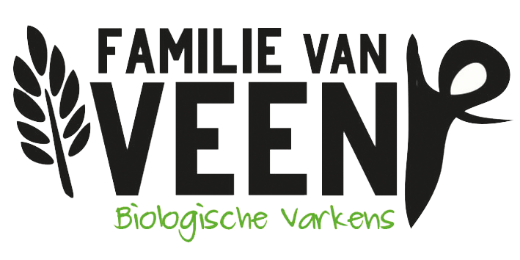 Productlijst: Begin 2022
Varkensvlees van eigen boerderij:Kippenvlees van Kemperkip             Vlees van De Groene Weg en De Klaproos Sint-OederodeProductKilo prijsGehakt 300g€15,95Gehakt 500g€15,95Hamburgers€17,50Saucijsjes€17,50Hamlappen€21,95Halskarbonade€20,90Speklappen€19,80Ribkarbonade€20,90Schnitzels€26,80Beenham€24,90Haaskarbonade€21,00Satévlees (gem.)€24,90ProductKippendijfiletKipfiletDijfiletblokjesVleugeltjesChipolata worstjesProductRundergehaktKogelbiefstukEntrecoteRiblapRibeyeRund hamburgerRunder saucijsSparerib (varken)Rookworst (varken)OntbijtspekAchterhamGerookte spekblokjesFuet worstjeNaturel, peper en truffelBoerenmetworstChorizo